										С Образец бр. 27До Филолошки факултет „Блаже Конески“- СкопјеБАРАЊЕза издавање дупликат уверение за положени испити / диплома	од _________________________________________________, индекс бр. _________,студент на студиската програма по_______________________________________________.Ве молам да ми издадете дупликат уверение / диплома / додаток на диплома,(се заокружува потребниот документ-и)бидејќи оригиналот е _____________________________________________и објавен за неважечки во Службен весник на РСМ. Со почит,									          Студент									_________________Контакт тел.број:_________________	е-пошта:__________________________________Прилог: Уплатница-и, индекс и потврда од Службен весник на РСМ.Напомена: Барањето треба да биде таксирано со 50,00 ден. и заверено во студентската архива.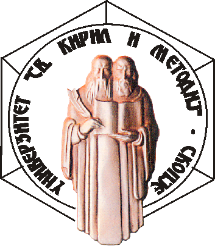 УНИВЕРЗИТЕТ „СВ.КИРИЛ И МЕТОДИЈ“ФИЛОЛОШКИ ФАКУЛТЕТ „БЛАЖЕ КОНЕСКИ“ СКОПЈЕБул. Гоце Делчев 9а, 1000 Скопје, Република Северна МакедонијаДеканат: +389 2 3240 401Број: ________/___ Број: ________/___ Број: ________/___ Датум:  ___.___.20___ година С К О П Ј ЕДатум:  ___.___.20___ година С К О П Ј ЕДатум:  ___.___.20___ година С К О П Ј Е